Annual spring Meeting Notes: May 8, 2018Review of Agenda and General Remarks: Karen Wright, President CHNACHNA Spring Report:  Karen WrightParks Clean-up day, May 5:  Great turnout this year at Ev Tremblay…a park that is getting more and more use and needs some care and investment. Special thanks to Hutchison resident David Kidston for organizing the 4th annual Ruskin clean.Upcoming All Candidates Meeting – May 17: 11 neighbourhood associations including CHNA to co-host this meeting at the Glebe Community Centre, 7 to 9 pm. The meeting will be moderated by David Reevely of the Ottawa Citizen.3rdAnnual Community Garage Sale – June 8, 8 am to noon: Join your neighbours in this great community event, no table rentals or registration required. Nearby communities also having sales on the same day:  Hintonburg, Mechanicsville, Hampton Iona, Carlington, Champlain Park, Westboro Beach and Island Park. Alert info@chnaottawa.ca you’re participating, and we’ll put you on the map.Civic Hospital Relocation Committee (CHRC): We have formed our own committee focused on the development of the new Civic campus to ensure our members issues and concerns are well represented and we will be working with The Ottawa Hospital Community Engagement Group (CEG). Peter Eady, CHNA Vice President, will chair this committee: we are looking for skilled people to join.  The Terms of Reference are on posted on our website. The first meeting with the CEG is tomorrow night (May 9th). There will also be a joint meeting of our Planning and Development and Transportation Committees May 15 to discuss the new hospital. For more information, contact: vp@chnaottawa.ca  Members can also provide input directly to the hospital at http://greatertogether.ca/Transportation Committee (Luanne Calcutt): #1 Priority - AREA WIDE TRANSPORTATION PLAN. Without a Transportation Plan, only minor traffic mitigation can be authorized.  In light of the election year, the upcoming refresh of the City’s Master Transportation Plan, and the planning that has begun for the new hospital, now is our time to push for the plan.  Small traffic counts on our streets have met the threshold for a plan, but only a few are done annually and the selection is not straight forward.417 EE On-Ramp Removal: Despite CHNA and our member’s vocal opposition and despite Minister Naqvi also not supporting this removal; the removal of the ramp is underway and will be permanent.Sherwood Drive Action Plan: Traffic calming activities underway (e.g. flex speed signs, speed monitors). Senior officials of the hospital have put into writing that they are NOT contemplating a direct link to the new campus via Sherwood.  However, we remain vigilant as the temptation to use Sherwood is clear.Planning and Development Committee (Kathy Kennedy):Civic Hospital Zoning: CHNA will be at the May 22nd City of Ottawa Planning Committee meeting regarding the new hospital campus zoning.  Thanks to the efforts of CHNA and it’s members, the zoning will be Institutional rather than mixed use (so no condo’s could ever be built).  We are focused on the details with respect to ancillary uses allowed (e.g. offices) and the heights being proposed.115 Champagne: after a two year struggle, we believe we see the light at the end of the tunnel and hope to have the storage of cars on the property resolved (discontinued) by summer.Infill: We are working with other community associations and the city as they refine the rules around infill.We welcome new committee members: 3 meetings a year.Safety Committee (Shane Quinn): Home and Car Break-ins: CHNA posts warnings on our website of break-ins and other suspicious activities.  The best way to prevent burglaries is to get a Home Security Inspection from our Community Policing Centre.  This year has seen a rash of car break-ins across the City including the Civic neighborhood.  The easiest way to prevent car thefts is to lock doors.  When a violation does occur, it’s important to file a formal report to the Ottawa Police Service Reporting Centre.  Information on submitting these reports, online or by phone, can be found on our website.Fraud: Fraudulent activity is on-going and numerous incidents are posted to our website (e.g. internet/Phone, bogus contractors, door-to-door sales).A ban on unsolicited, door-to-door sales of select household appliances took effect March 1 in Ontario. The legislation specifically targets the door-to-door sales of furnaces, air conditioners, air cleaners, air purifiers, water heaters, water treatment devices, water purifiers, water filters, water softeners, duct cleaning services or any good or service that performs or combines one or more of the above functions.Make the Right Call magnets: pick up one of these fridge magnets courtesy of Crime Prevention Ottawa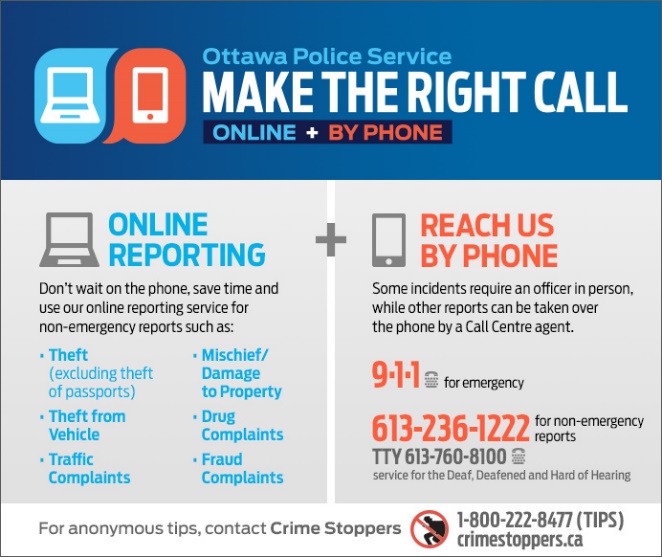 Membership (Rhonda Birenbaum): Why purchase a CHNA membership: Numbers of paid members increases our influence at city hall as we push for what our members wantInvolved Neighbours and Community Associations mean better developed, safer and more fun neighbourhoodsAllows us the funds to sponsor more events. Join the CHNA team: Want an opportunity to make a difference in your community? Would you like to initiate change? Do you have skills and experience you’re willing to share? Well, hello neighbour: The CHNA wants YOU! Our executive is currently seeking someone to lead the CHNA’s Communications strategy. We’re also seeking nominees/volunteers for these new subcommittee roles:  Fundraising (to help us gain sponsorships) Environment (for all things green) Special Events (to oversee current and new events for our neighbourhood)  Please contact us at president@chnaottawa.ca to learn more about these roles, or about participating in some other way.Honouring Barb Fischer: Our inaugural CHNA Volunteer Award for 2017 was presented to Barb Fischer.  Barb received her framed certificate and gift and took a moment to explain the importance of getting involved in your community.  Barb realized, that despite a busy life with work and young children, if she didn’t organize the Fairmont Rink, no one would and this fantastic resource for the neighbourhood wouldn’t exist.   Barb’s contribution to our neighbourhood was beautifully explained in the nomination letter we received:“Barb Fischer has been the lead volunteer for the Fairmont Rink for many years now. Honestly, it has been so long that I don't know the actual number of years. I would ask but that would ruin the surprise. She handles the agreements with the City and then organizing all of the volunteers. She and her team get the boards set up in November/December and then the base for the ice when the weather is right. Flooding crews need to be lined up for one week shifts in January and February. Then there are the high school students to organize to be rink attendants. The Fairmont Rink is a wonderful and free (for use) asset in our community. If she did not volunteer, then the funds from the City would go to a private contractor. We might still get a rink but we wouldn’t get one that offers jobs for teenagers or such a great community feel. Barb is very generous with her time for the rink and makes a real difference in our community. Barb's sons have gone away to university now but she has kept running the rink until she was sure that a new family would take it on. She went above and beyond and could have understandably stopped a few years ago but she didn't. Our community owes a big thank you to Barb. “CHNA Volunteer Award: Recognizes residents who have contributed to the liveability of our neighbourhood and the well-being of fellow residents. There are both Youth and Adult categories. Nominations for 2018 now being received – for more information, please visit our website.Civic Pharmacy Sign & City Heritage Register: The iconic CIVIC Pharmacy sign at Carling and Holland remains proudly in place, thanks in part to a year-long effort by members of our History and Heritage Committee. The sign’s future was in doubt following the building’s sale, and the committee worked diligently to ensure its preservation. Learn more at https://kitchissippi.com/2018/02/15/residents-save-civic-pharmacy-sign/  Thanks to Gregg Kricorissian of our History & Heritage group and Andrew King who first noticed the former Civic Pharmacy building was for sale and worried about the fate of the sign.2018 History Sketches - Residents and their Homes (Andy Billingsley, History and Heritage Committee): The City Heritage Inventory Project has been busy in our ’hood, evaluating buildings for inclusion on the City’s Heritage Register. Affected residents will have received a letter in early April with an invitation to an information meeting. Learn more at http://www.chnaottawa.ca/heritage-inventory-project.html  Andy then provided members with wonderful photographs and a brief history of 4 homes in our neighbourhood along with their original owners: 11 Laurentian Place East, built in 1908: the original owner was George Gibson, who worked at the Geodetic Survey, role unknown.321 Fairmont Avenue, built in 1913: the original owner was William J. Sykes, Chief Librarian at Ottawa’s Library. 309 Fairmont Avenue, built in 1923: the original owner was Malcolm B. Davis, the Dominion Horticulturalist at the Experimental Farm.300 Fairmont Avenue, built in 1916: Ernest Atkinson Hodgson, Chief of the Seismological Division at the Dominion Observatory, was the original owner.Kitchissippi Update: Councillor Jeff Leiper. Councillor Leiper was unfortunately detained and arrived after our meeting formally wrapped up so an informal Q&A was held during this timeslot.  After the meeting, Jeff chatted with numerous members answering their questions.  We urge everyone to sign up to receive his weekly newsletter as it’s a terrific way to keep on top of what is happening in our ward.To subscribe: https://kitchissippiward.ca/civicrm/profile/create?gid=14&reset=1 NCC response on Rochester Field: NCC recently approved zoning for development at Rochester Field. Their plans include retaining the parcel in public hands and developing it via long-term lease. They promise continued consultation before initiating any development.Infill I and II monitoring: The City is currently reviewing how the new infill I and II rules are working in line with the intention to better control the size of new infill development. The April 3 presentation for community associations is now online: https://ottawa.ca/en/city-hall/public-engagement/projects/monitoring-infill-i-and-ii Travelodge Hotel second public meeting: There will be a second public meeting May 9 (the first was held last June) to look at revised plans for the proposed development at the Travelodge at 1354/1376 Carling Avenue. More details: http://rileybrockington.ca/1354-1376-carling-avenue-travelodge-public-meeting-2/  Transitway/Churchill overpass work: The City will, beginning in May, rehabilitate the Churchill overpass at the Transitway. The work looks minimally disruptive, more details: http://kitchissippiward.ca/content/transitway-overpass-rehabilitation-work-begin-may 8:30 pm Adjournment